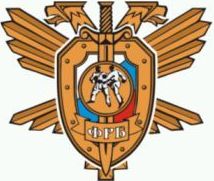 ПОЛОЖЕНИЕпо проведению Чемпионата Кузбассапо рукопашному бою среди мужчин и женщин (СМ №302-6 в РКП на 2021 год)(номер-код вида спорта: 1000001411Я)г. БеловоЧемпионат Кузбасса по рукопашному бою среди мужчин и женщин (далее - Чемпионат) проводится в соответствии с Региональным календарным планом официальных физкультурных мероприятий и спортивных мероприятий, проводимых на территории Кемеровской области-Кузбасса в 2021 году (СМ №302-6 в РКП на 2021 год), в рамках празднования 300 – летия образования Кузбасса. Чемпионат проводится в соответствии с правилами вида спорта «рукопашный бой», утвержденными приказом Министерства спорта России № 304 от 06 апреля 2018 года. Номер-код вида спорта 1000001411Я. Участием в указанных соревнованиях спортсмены, судьи и официальные представители команд, согласно статье 9 федерального закона от 27.07.2006 года №152-ФЗ «О персональных данных», подтверждают свое согласие на обработку Региональной общественной организацией Кемеровской области «Федерация рукопашного боя» своих персональных данных, включающие следующие данные:- фамилия, имя, отчество;- дата рождения;- адрес места жительства;- сведения о документах, удостоверяющих личность.	Также они подтверждают свое согласие на передачу своих персональных данных в Министерство спорта Российской Федерации, Министерство физической культуры и спорта Кузбасса, Управление молодежной политики, физической культуры и спорта Администрации Беловского городского округа1. Классификация соревнованийСоревнования являются личными и проводятся в следующих спортивных дисциплинах:Цели и задачи Чемпионата:- популяризация и развитие рукопашного боя и спортивных единоборств среди населения;- привлечение подростков и молодежи к занятиям физической культуры и спортом;- формирование у молодого поколения высокого патриотического сознания, развитие военно-патриотических традиций культуры и спорта;- повышение спортивного мастерства;- определение сильнейших спортсменов;- выполнение норм и требований ЕВСК.2. Сроки и место проведения соревнованияЧемпионат проводится 08-09 октября 2021г. в городе Белово, МАУ «ФОРЦ» ФОК «Металлург» (ул.Пролетарская, 1/1).3. Руководство проведением соревнованийОбщее руководство проведения Чемпионата осуществляется Министерством физической культуры и спорта Кузбасса, Управлением молодежной политики, физической культуры и спорта Администрации Беловского городского округа.Непосредственное проведение Чемпионата возлагается на Региональную общественную организацию Кемеровской области «Федерация рукопашного боя».Судейство Чемпионата возлагается на судейскую коллегию, утвержденную РОО КО «ФРБ».Главный судья – судья ВК Марченко Ю.А. (пгт. Бачатский)Зам. главного судьи – судья I категории Петров А.С. (Междуреченск)Главный секретарь – судья ВК Понамарева. М.А. (г.Новокузнецк)Медицинский контроль и медико-спортивное обслуживание Чемпионата проводят врачи спортивной медицины МБУЗ «Врачебно-физкультурный диспансер» города Белово, бригадой скорой помощи (в дежурном режиме) и медицинским работником ФОК «Металлург».4. Требования к участникам соревнований и условия их допускаК участию к Чемпионату допускаются спортсмены: допущенные врачом по состоянию здоровья, имеющие зачетную книжку, документ удостоверяющий личность, договоры о страховании участников соревнований, полис обязательного медицинского страхования, заявление от родителей, разрешающее участие в соревнованиях (бланк заявления – «форма №1», - прилагается).К участию в Чемпионате допускаются спортсмены в возрасте от 18 лет и старше. Возраст участников определяется в мандатной комиссии на день проведения турнира.В состав делегации, помимо спортсменов, входят;- 1 тренер мужской команды;- 1 тренер женской команды.Делегация должна обеспечить для соревнований  в своем составе:- при участии более 5-ти спортсменов от организации – 1 судью в составе делегации.- при участии более 10 спортсменов от организации-2 судей.Форма одежды и экипировка участника соревнований: костюм рукопашного боя белого цвета, красный и синий пояс, защитная раковина (бандаж женский), шлем для рукопашного боя, перчатки для рукопашного боя, борцовки, защитные щитки (подъем стопы защищен) на голень белого цвета чулочного тип, капа. В куртке рукопашного боя для продевания пояса по линии талии делаются по две прорези на расстоянии  вперед и назад от каждого бокового шва. Пояс должен быть продет в эти прорези, дважды охватывать и плотно облегать туловище и завязываться спереди узлом, скрепляющим оба его витка.Женская экипировка дополняется протектором на грудь и футболкой белого цвета.Форма одежды для судей: темные брюки, синяя тенниска (на груди слева – эмблема федерации, на спине – надпись «судья»), нарукавники – красный и синий, мягкая спортивная обувь, свисток.5. Программа соревнования08 октября 2021г.Приезд участников соревнований до 12:00;13:00 до 16.00 - комиссия по допуску, взвешивание и медицинский контроль участников во всех весовых категориях;
с 16.00 до 18.00-совещание представителей и судей;09 октября 2021г.09-00 – 11-00 - жеребьевка участников согласно Правилам соревнований по рукопашному бою ОФРБ (приложение 4.1 к ПС), 11-00- 12-00 - предварительные поединки во всех весовых категориях;12-00 – 13-00 - торжественное открытие соревнований;13-00 - 17-00 - полуфинальные поединки, финальные поединки во всех весовых категориях;17-00 - 18-00 - награждение победителей и призеров;18-00 - 18-30 - совещание представителей и судей, отъезд спортсменов и команд.6. Условия подведения итоговСистема проведения Чемпионата в личном зачете по олимпийской системе на выбывание. Третьих мест – два.В командном зачете победитель и призеры определяются по наибольшей сумме очков. В зачет берутся 1-3 место в личных первенствах в каждой возрастной и весовой категории, после чего результаты суммируются (1 место – 5 очков, 2 место – 3 очка, 3 место – 1 очко). При равенстве очков у двух или нескольких команд преимущество получает команда, зачетные участники которой имеют последовательно большее количество первых, вторых, третьих мест.7. Награждение победителей и призеровПобедители и призеры Чемпионата занявшие первое, второе и третье место в каждой возрастной и каждой весовой категории в личном зачете, награждаются соответственно медалями и грамотами.Победители и призеры командного первенства, занявшие первое, второе и третье место, награждаются кубками и командными грамотами.8. Страхование участников соревнованийУчастие в Чемпионата осуществляется при наличии договора (оригинал) о страховании от несчастных случаев, жизни и здоровья, который предоставляется в мандатную комиссию на каждого участника Чемпионата. Страхование участников может производиться как за счет бюджетных, так и внебюджетных средств, в соответствии с действующим законодательством Российской Федерации и субъектов Российской Федерации.9. Условия финансированияРасходы по награждению победителей и призеров Чемпионата грамотами, медалями, кубками, расходы по организации судейства и секретариата осуществляется Региональной общественной организацией Кемеровской области «Федерация рукопашного боя». Расходы по командированию (проезд к месту проведения и обратно, питание в пути и дни соревнований, проживание, страхование) участников, тренеров, представителей и судей несут командирующие организации.10. Обеспечение безопасности участниковВ целях обеспечения безопасности участников, соревнования проводятся без зрителей. Представителям команд, судьям, тренерам, а также спортсменам (в перерывах между поединками) ПРИ ПРОВЕДЕНИИ СОРЕВНОВАНИЙ НЕОБХОДИМО ИСПОЛЬЗОВАТЬ СРЕДСТВА ИНДИВИДУАЛЬНОЙ ЗАЩИТЫ (МАСКИ)!Спортивные соревнования проводятся на объектах спорта, включенных во Всероссийский реестр объектов спорта, в соответствии с Федеральным законом от 04 декабря 2007 года №329-ФЗ «О физической культуре и спорте в Российской Федерации». Чемпионат проводится в г.Белово, МАУ «ФОРЦ» ФОК «Металлург» (ул.Пролетарская,1) в спортивном зале, принятом в эксплуатацию комиссией, при наличии акта технического обследования готовности спортивного сооружения к проведению мероприятия в соответствии с:- санитарно-эпидемиологических требований и методических рекомендаций Федеральной службы по надзору в сфере защиты прав потребителей и благополучия человека от 25.05.2020 МР 3.1/2.1.0184-20 «Рекомендации по организации работы спортивных организаций в условиях сохранения рисков распространения COVID -19»;- требований регламента по организации и проведению официальных физкультурных и спортивных мероприятий на территории Российской Федерации в условиях сохранения рисков распространения COVID-19, утвержденного Минспортом Российской Федерации Матыциным О.В. и Главным государственным санитарным врачом Российской Федерации Поповой Ю.А. 31.07.2020 г. (в ред. дополнений и изменений, утв. Минспортом России 06.08.2020, Главным государственным санитарным врачом РФ 19.08.2020, дополнений и изменений, утв. Минспортом России 05.11.2020, Главным государственным санитарным врачом РФ 13.11.2020);;- Распоряжением Губернатора Кемеровской области - Кузбасса от 2 сентября 2020 года № 141 «О внесении изменения в распоряжение Губернатора Кемеровской области - Кузбасса от 11.06.2020 № 86-рг «О продлении срока отдельных мероприятий по противодействию распространению новой коронавирусной инфекции (COVID-19), снятии отдельных ограничений, внесении изменений в некоторые распоряжения Губернатора Кемеровской области – Кузбасса»;- Распоряжение Губернатора Кемеровской области - Кузбасса от 21 декабря 2020 года № 193-рг «О снятии отдельных ограничений»;- «Правилами обеспечения безопасности при проведении официальных спортивных соревнований», утвержденных Постановлением Правительства Российской Федерации от 18.04.2014 №353;- «Рекомендациями по обеспечению безопасности и профилактики травматизма при занятиях физической культурой и спортом» (№44 от 01.04.1993);- приказ Министерства здравоохранения Российской Федерации от 23 октября 2020 года № 1144н «Об утверждении Порядка организации оказания медицинской помощи лицам, занимающимся физической культурой и спортом (в том числе при подготовке и проведении физкультурных мероприятий и спортивных мероприятий), включая порядок медицинского осмотра лиц, желающих пройти спортивную подготовку, заниматься физической культурой и спортом в организациях и (или) выполнить нормативы испытаний (тестов) Всероссийского физкультурно-спортивного комплекса «Готов к труду и обороне» (ГТО)» и форм медицинских заключений о допуске к участию физкультурных и спортивных мероприятиях»;- Правилами проведения соревнований по рукопашному бою.	Управление молодежной политики, физической культуры и спорта Администрации Беловского городского округа несет ответственность за обеспечение безопасности при организации работ по подготовке и проведению соревнований том числе за:- соответствие нормам техники безопасности оборудования, инвентаря;- монтаж, использование и демонтаж специализированного оборудования, используемого при проведении соревнований;- ликвидацию неисправностей, обнаруженных на сооружении и отрицательно влияющих на проведение тренировок и соревнований;- обеспечение мер по профилактике спортивного травматизма и безопасности подготовки и проведения соревнований в целом.- организацию безопасности в соответствии со ст. 12 Федерального закона от 07.02.2011 № 3-ФЗ «О полиции» в месте проведения соревнований и прилегающей территории;- организацию медицинского обслуживания в период проведения соревнования (Медицинское обслуживание соревнований осуществляется врачом ВФД и бригадой скорой помощи (в дежурном режиме), согласно заявке Управления молодежной политики, физической культуры и спорта Администрации Беловского городского округа;- несчастные случаи во время проведения соревнований, их своевременное расследование в соответствии с нормами действующего законодательства Российской Федерации.- в целях предупреждения травм, заболеваний, несчастных случаев при проведении спортивных мероприятий Управление молодежной политики, физической культуры и спорта Администрации Беловского городского округа руководствуется санитарными правилами содержания мест размещения и занятий физической культурой и спортом, утвержденными действующим законодательством Российской Федерации.Ответственные за обеспечение общественного порядка и безопасность: УВД по г.БеловоОтветственность за размещение (проживание) и питание иногородних спортсменов в дни проведения соревнований несут командирующие организации и представители команд.11. Заявки на участие	Подтверждение об участии в Чемпионате с указанием количества спортсменов, представителей, тренеров и судей передаются в Оргкомитет по проведению Чемпионата не позднее, чем до 23.09 2021г. Кемеровская область, г. Новокузнецк, проезд Карбышева, 8, тел./факс 8-(3843)72-33-72, Саидова Лола Хасановна (8-923-461-4180), frb.kuz@list.ru Без предварительной заявки спортсмены к участию в Чемпионате не допускаются.	Делегации, прибывшие на Чемпионат, обязаны представить в мандатную комиссию через своего представителя заявку организации на участие в Чемпионате в двух экземплярах, заверенную печатью организации и мед.учреждения (ВФД командирующего региона), классификационные книжки спортсменов, документы, удостоверяющие личности спортсменов (к свидетельству о рождении прилагается справка школьника с фотографией, заверенная образовательным учреждением) и представителя, документы, подтверждающие категории судей, договоры (оригиналы) о страховании участников соревнований, полис обязательного медицинского страхования, заявление от родителей (бланк заявления – «форма №1», - прилагается).	Все заявки на участие в соревнованиях оформляются по форме согласно Приложению 6.2 к Правилам соревнований с обязательным указанием ФИО спортсменов; даты рождения; разряда (звания); результата, согласно которому спортсмен имеет право участвовать в данных соревнованиях; ФИО личного тренера. РУКОПИСНЫЕ ЗАЯВКИ НЕ ДОПУСКАЮТСЯ.ВНИМАНИЕ! Всем судьям  иметь при себе копии следующих документов:                          - паспорт;                          - ИНН;                          - пенсионное страховое свидетельство.Данное положение является официальным вызовом на соревнования.УТВЕРЖДАЮ:Президент РОО КО«Федерация рукопашного боя» ___________________ Г.А. Аминов«______»_______________2021г.УТВЕРЖДАЮ:Министр физической культуры и спорта Кузбасса__________________ С.А. Мяус «______»______________2021г.СОГЛАСОВАНО:Исполнительный директорКемеровского филиала РСБИ__________________А.Ю. Бусыгин«______»__________________2021г.УТВЕРЖДАЮ:Начальник Управлениямолодежной политики, физическойкультуры и спорта АдминистрацииБеловского городского округа__________________И.В. Ивашко«______»________________2021г.СОГЛАСОВАНО:Директор МАУ «ФОРЦ»________________ С.В. Штырков«_____»__________________2021г.Весовая категория (кг)женщиныВесовая категория (кг)мужчины св. св.90 кг